Things to note when completing the Questionnaires:Palabora Registration Questionnaire:Company name + Names + Surnames must be in UPPERCASEEmail addresses must be in LOWERCASENo spaces in contact numbersImportant!  Section 8 for CURRENT MAJOR CUSTOMERS must also comply with rules as per 1 – 3 above.Palabora Banking Data:No spaces in bank account number1.3   Account Holder Name:  No special characters, e.g. ( ) & # % - *Suppliers are allowed only 1 attachment at a time.E.g. If your company has 5 directors, please scan 5 IDs in one go and attached 1 file.  If done incorrectly and the response is submitted, you in in status “Pending Approval” and changes can only be made once you are in status “Registered”, which can take a long period of time, depending on how fast all approvers execute their part.Trust this clarifies and will ensure a smooth process for you !Supplier receives invitation from Palabora to register on the SAP Ariba Network as a supplierClick on the link “Click here”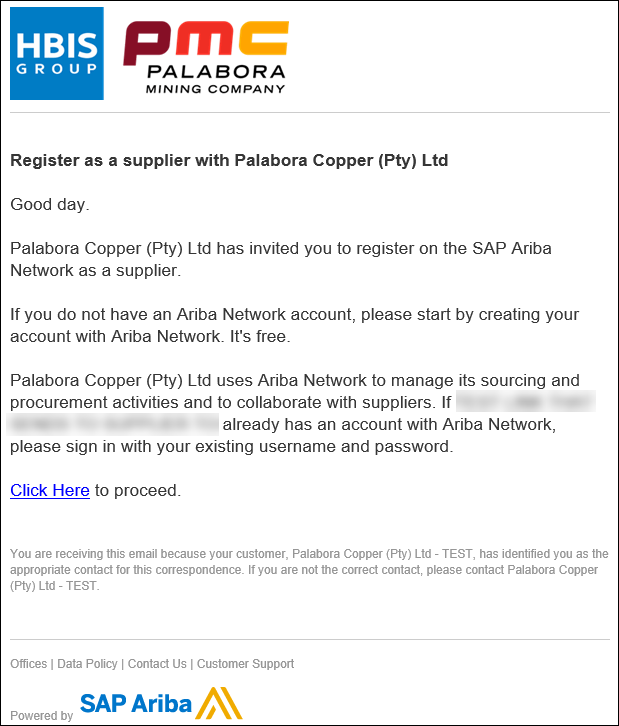 Supplier must “Sign up”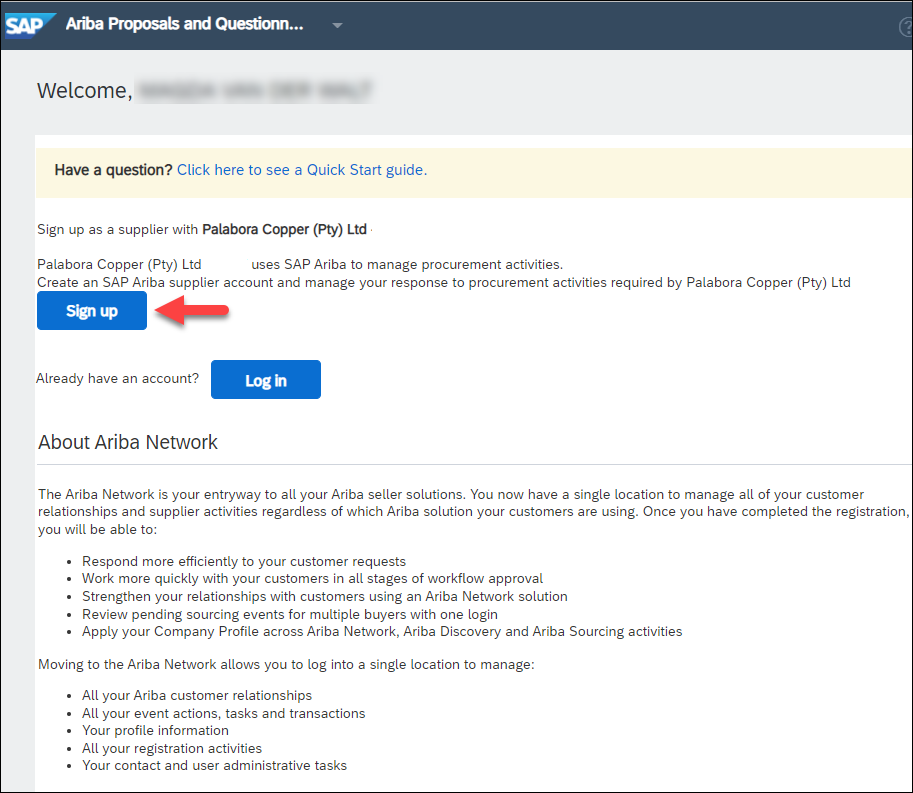 Important:  Save your Username + Password to use for future login to your accountIf you need to make changes to the Palabora Questionnaires, namely Palabora Registration Questionnaire and/or Palabora Banking Data, proceed as follows:Click Ariba Network Supplier to sign inLogin with Username and Password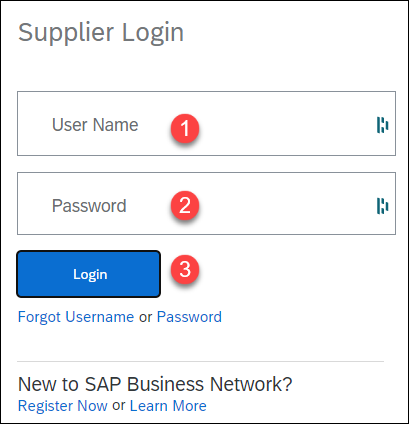 Dashboard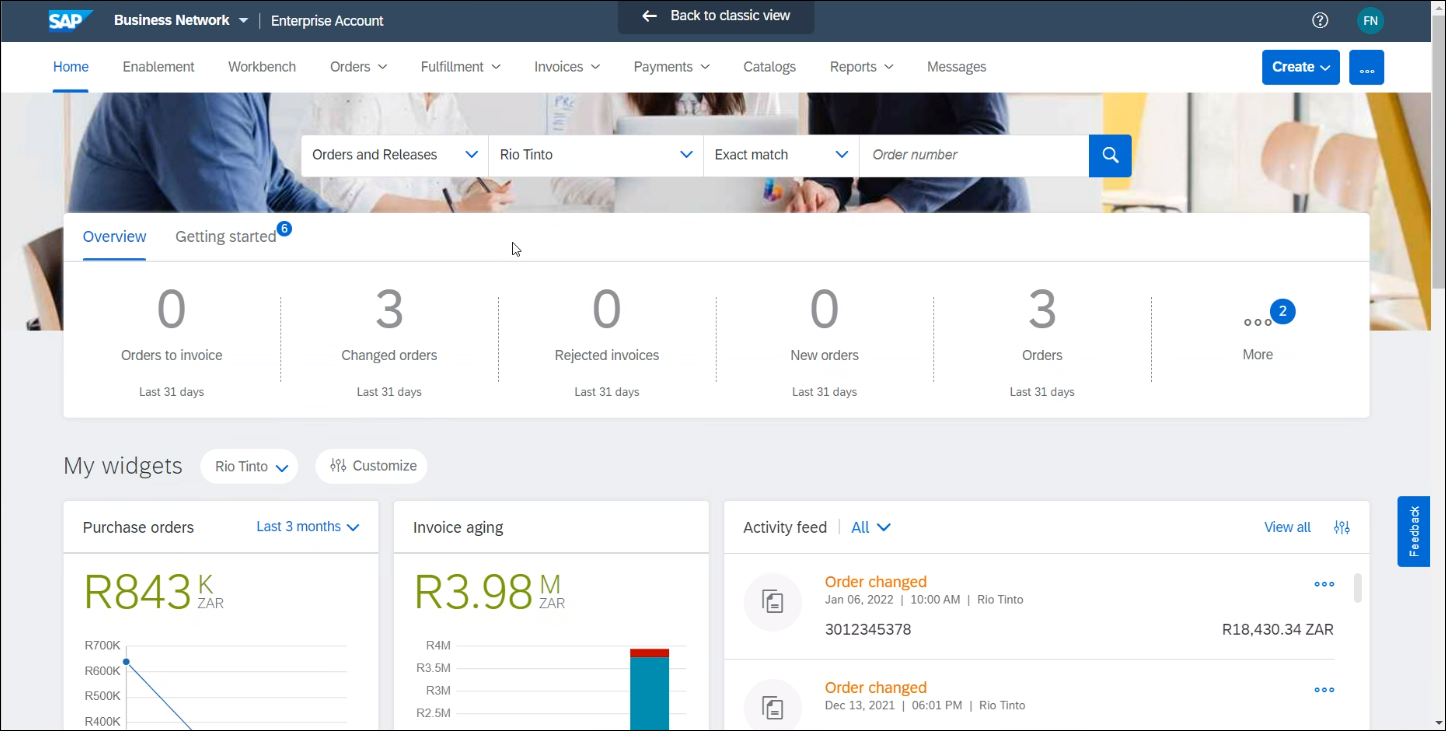 Drop down on Business Network – Select Ariba Proposals & questionnaires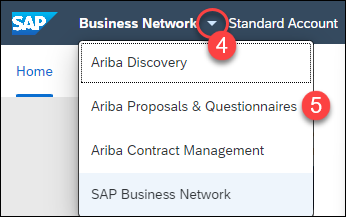 Open the Questionnaire you wish to change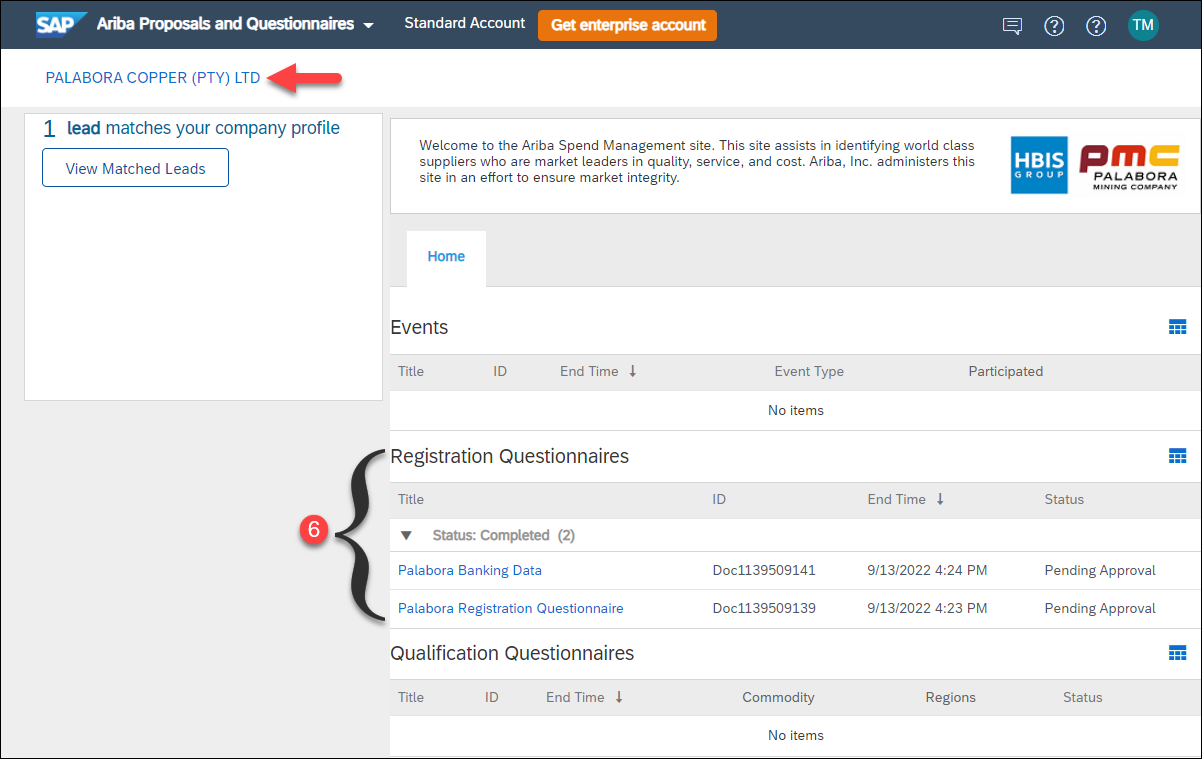 Click “Revise Response” and make changes where required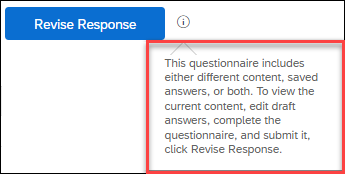 Important:  When done, click 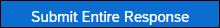 Note:  Status is in PENDING APPROVAL, and you won’t be able to make any further changes to the questionnaire until Palabora Copper approvers approved and your status is REGISTERED